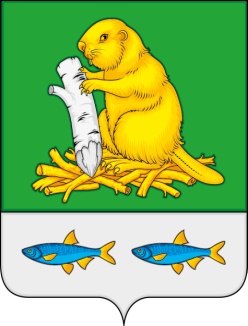 СОВЕТ НАРОДНЫХ ДЕПУТАТОВДЬЯЧЕНКОВСКОГО СЕЛЬСКОГО ПОСЕЛЕНИЯБОГУЧАРСКОГО МУНИЦИПАЛЬНОГО РАЙОНАВОРОНЕЖСКОЙ ОБЛАСТИРЕШЕНИЕот «05» февраля 2019 г. № 227с. ДьяченковоОб отчете главы Дьяченковского сельского поселения о результатах своей деятельности, о результатах деятельности администрации Дьяченковского сельского поселения, в том числе в решении вопросов, поставленных Советом народных депутатов Дьяченковского сельского поселения в 2018 годуВ соответствии с Федеральным законом от 06.10.2003 № 131 - ФЗ «Об общих принципах организации местного самоуправления в Российской Федерации», решением Совета народных депутатов Дьяченковского сельского поселения от 25.02.2010 № 206 «Об утверждении Положения о ежегодном отчете главы Дьяченковского  сельского поселения Богучарского муниципального района о результатах своей деятельности, деятельности администрации Дьяченковского сельского поселения Богучарского муниципального района,  органов местного самоуправления, в том числе в решении вопросов, поставленных представительным органом Дьяченковского  сельского поселения Богучарского муниципального района», Уставом Дьяченковского сельского поселения Богучарского муниципального района,  Совет народных депутатов Дьяченковского сельского поселения  Богучарского муниципального района Воронежской области решил:1. Работу администрации Дьяченковского сельского поселения Богучарского муниципального района в 2018 году признать удовлетворительной.2. Администрации Дьяченковского сельского поселения Богучарского муниципального района (Сыкалову В.И.):2.1. Продолжить в 2019 году работу:2.1.1.По  исполнению вопросов местного значения, определенных Федеральным законом от 06.10.2003 года № 1311 – ФЗ «Об общих принципах организации местного самоуправления в Российской Федерации», Устава поселения и других федеральных и областных правовых актов.2.1.2.По исполнению бюджета поселения, укреплению доходной базы бюджета (сокращение недоимки по налогам в бюджеты различных уровней бюджетной системы Российской Федерации, в том числе через районную комиссию по мобилизации доходов, развитие предприятий малого бизнеса), привлечению средств бюджетов разных уровней, внебюджетных источников.2.1.3. По обеспечению жизнедеятельности поселения по:- реконструкции уличного освещения в Дьяченковском сельском поселении;- реализации комплекса мер, направленных на развитие дорожной и уличной сети;-  по строительству водопроводных сетей.2.2.Обеспечению  бесперебойной работы учреждений культуры.2.3. Благоустройству территории населенных пунктов с учетом принятых Правил благоустройства Дьяченковского сельского поселения с привлечением административной комиссии Богучарского муниципального района.2.4. Взаимодействию с предприятиями и организациями всех форм собственности с целью укрепления и развития экономики поселения.2.5. Обеспечению непосредственного взаимодействия с населением с целью вовлечения граждан в процесс решения вопросов местного значения. (участие в субботниках, смотрах- конкурсах по благоустройству, приведению в порядок придомовых территорий).2.6. Участию в государственных федеральных, областных и районных программах, разъяснению  населению  мер поддержки,  оказываемых  при организации малого предпринимательства.2.7. Разъяснению вопросов, связанных с оформлением в собственность земельных участков и имущества, а также юридических последствиях не исполнения требований закона.2.8. По проведению  в Дьяченковском сельском поселении работы  по постановке на первичный воинский учет.2.9. Проведению  учета личных подсобных хозяйств на территории Дьяченковского сельского поселения, ведению книг похозяйственного учета.2.10. Увеличению  количество государственных и муниципальных услуг жителям муниципального образования, предоставляемых в электронном виде, повышение их качества. Продолжение реализацию комплекса мер, направленных на достижение показателя «Для граждан, зарегистрированных в ЕСИА» до 100 %.2.11. Ведению работы по ремонту памятников, воинских захоронений находящихся на территории Дьяченковского  сельского поселения. 3. Администрации Дьяченковского сельского поселения повысить эффективность своей работы в решении экономических и социальных задач, удовлетворении нужд и потребностей населения, повысить качество работы с обращениями граждан, усилить контроль за выполнением решений Совета народных депутатов Дьяченковского сельского поселения,  своевременно реагировать на изменения и дополнения, вносимые в законодательные акты Российской Федерации, Воронежской области.4. Признать утратившим силу решение Совета народных депутатов  Дьяченковского сельского поселения от 14.02.2018 № 167 «Об отчете главы Дьяченковского сельского поселения о результатах своей деятельности, о результатах деятельности администрации Дьяченковского сельского поселения, в том числе в решении вопросов, поставленных Советом народных депутатов Дьяченковского сельского поселения в 2017 году».5. Контроль за исполнением настоящего решения возложить на постоянную комиссию Совета народных депутатов Дьяченковского сельского поселения Богучарского муниципального района Воронежской области по бюджету, налогам, финансам и предпринимательству, муниципальной собственности и охране окружающей среды (Коротун Д.В.) и главу Дьяченковского сельского поселения Сыкалова В.И..Глава Дьяченковского сельского поселения                                                        В.И.Сыкалов